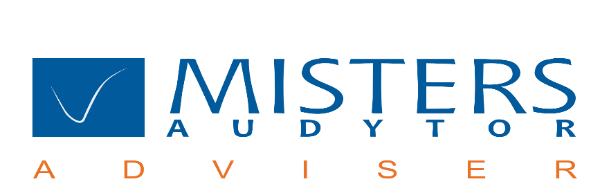 RAPORT NIEZALEŻNEGO BIEGŁEGO REWIDENTAZ WYKONANIA USŁUGI DAJĄCEJ RACJONALNĄ PEWNOŚĆW ZAKRESIE OCENY SPRAWOZDANIA O WYNAGRODZENIACHBio Planet S.A.z siedzibą Wilkowej WsiMisters Audytor Adviser Spółka z o. o.Warszawa, 12 kwietnia 2022 rokuRAPORT NIEZALEŻNEGO BIEGŁEGO REWIDENTAZ WYKONANIA USŁUGI DAJĄCEJ RACJONALNĄ PEWNOŚĆW ZAKRESIE OCENY SPRAWOZDANIA O WYNAGRODZENIACHDla Walnego Zgromadzenia i Rady Nadzorczej Bio Planet S.A.Zostaliśmy zaangażowani do dokonania oceny załączonego sprawozdania o wynagrodzeniach Bio Planet S.A., dalej „spółka” za 2021 rok w zakresie kompletności zamieszczonych w nim informacji wymaganych na podstawie art. 90g ust. 1 - 5 oraz 8 ustawy z dnia 29 lipca 2005 roku o ofercie publicznej i warunkach wprowadzania instrumentów finansowych do zorganizowanego systemu obrotu oraz o spółkach publicznych (t.j. Dz.U. z 2021 roku poz. 1983 ze zm.) (dalej „ustawa o ofercie publicznej”).Identyfikacja kryteriów i opis przedmiotu usługi Sprawozdanie o wynagrodzeniach zostało sporządzone przez Radę Nadzorczą w celu spełnienia wymogów art. 90g ust. 1 ustawy o ofercie publicznej. Mające zastosowanie wymogi dotyczące sprawozdania o wynagrodzeniach są zawarte w ustawie o ofercie publicznej.Wymogi opisane w zdaniu poprzednim określają podstawę sporządzenia sprawozdania o wynagrodzeniach i stanowią, naszym zdaniem, odpowiednie kryteria do sformułowania przez nas wniosku dającego racjonalną pewność. Zgodnie z wymogami art. 90g ust. 10 ustawy o ofercie publicznej, sprawozdanie o wynagrodzeniach poddaje się ocenie biegłego rewidenta w zakresie zamieszczenia w nim informacji wymaganych na podstawie art. 90g ust. 1 - 5 oraz 8 ustawy o ofercie publicznej. Niniejszy raport stanowi spełnienie tego wymogu. Przez ocenę biegłego rewidenta, o której mowa w zdaniu poprzedzającym i stanowiącą podstawę do sformułowania przez nas wniosku dającego racjonalną pewność, rozumiemy ocenę czy, we wszystkich istotnych aspektach, zakres informacji zaprezentowanych w sprawozdaniu o wynagrodzeniach jest kompletny, a informacje zostały ujawnione ze szczegółowością wymaganą przez ustawę o ofercie publicznej.Odpowiedzialność Członków Rady NadzorczejZgodnie z ustawą o ofercie publicznej Członkowie Rady Nadzorczej spółki są odpowiedzialni za sporządzenie sprawozdania o wynagrodzeniach zgodnie z obowiązującymi przepisami prawa, a w szczególności za kompletność tego sprawozdania oraz za informacje w nim zawarte. Odpowiedzialność Rady Nadzorczej obejmuje również zaprojektowanie, wdrożenie i utrzymanie systemu kontroli wewnętrznej zapewniającego sporządzenie kompletnego sprawozdania o wynagrodzeniach wolnego od istotnych zniekształceń spowodowanych oszustwem lub błędem.Odpowiedzialność biegłego rewidentaNaszym celem była ocena kompletności informacji zamieszczonych w załączonym sprawozdaniu o wynagrodzeniach względem kryterium określonym w sekcji Identyfikacja kryteriów i opis przedmiotu usługi i wyrażenie na podstawie uzyskanych dowodów niezależnego wniosku z wykonanej usługi atestacyjnej dającej racjonalną pewność. Wykonaliśmy usługę zgodnie z regulacjami Krajowego Standardu Usług Atestacyjnych Innych niż Badanie i Przegląd 3000 (Z) w brzmieniu Międzynarodowego Standardu Usług Atestacyjnych 3000 (zmienionego) – „Usługi atestacyjne inne niż badania lub przeglądy historycznych informacji finansowych”, przyjętego uchwałą nr 3436/52e/2019 Krajowej Rady Biegłych Rewidentów z dnia 8 kwietnia 2019 roku, z późniejszymi zmianami (dalej: „KSUA 3000 (Z)”). Standard ten nakłada na biegłego rewidenta obowiązek zaplanowania i wykonania procedur w taki sposób, aby uzyskać racjonalną pewność, że sprawozdanie o wynagrodzeniach zostało przygotowane kompletnie zgodnie z określonymi kryteriami. Racjonalna pewność jest wysokim poziomem pewności, ale nie gwarantuje, że usługa przeprowadzona zgodnie z KSUA 3000 (Z) zawsze wykryje istniejące istotne zniekształcenie. Wybór procedur zależy od osądu biegłego rewidenta, w tym od jego oszacowania ryzyka wystąpienia istotnych zniekształceń spowodowanych oszustwem lub błędem. Przeprowadzając oszacowanie tego ryzyka biegły rewident bierze pod uwagę kontrolę wewnętrzną związaną ze sporządzeniem kompletnego sprawozdania w celu zaplanowania stosownych procedur, które mają zapewnić biegłemu rewidentowi wystarczające i odpowiednie do okoliczności dowody. Ocena funkcjonowania systemu kontroli wewnętrznej nie została przeprowadzona w celu wyrażenia wniosku na temat skuteczności jej działania. Podsumowanie wykonanych prac oraz ograniczenia naszych procedurZaplanowane i przeprowadzone przez nas procedury obejmowały w szczególności: zapoznanie się z treścią sprawozdania o wynagrodzeniach i porównanie zawartych w nim informacji do mających zastosowanie wymogów; zapoznanie się z uchwałami Walnego Zgromadzenia spółki dotyczącymi polityki wynagrodzeń Członków Zarządu i Rady Nadzorczej;ustalenie, poprzez porównanie do dokumentów korporacyjnych, listy osób odnośnie do których istnieje wymóg zamieszczenia informacji w sprawozdaniu o wynagrodzeniach i ustalenie, poprzez zapytania osób odpowiedzialnych za przygotowanie sprawozdania, czy wszystkie informacje przewidziane kryteriami dotyczącymi sporządzenia sprawozdania o wynagrodzeniach zostały ujawnione.tam gdzie uznaliśmy to za stosowne dla oceny zgodności Sprawozdania o wynagrodzeniach z mającymi zastosowanie przepisami, uzgodnienie danych finansowych o wynagrodzeniach przedstawionych w Sprawozdaniu o wynagrodzeniach do ksiąg rachunkowych  i do innych właściwych dokumentów źródłowych.Nasze procedury miały wyłącznie na celu uzyskanie dowodów, że informacje zamieszczone przez Radę Nadzorczą w sprawozdaniu o wynagrodzeniach pod kątem ich kompletności są zgodne z mającymi zastosowanie wymogami. Celem naszych prac nie była ocena wystarczalności informacji umieszczonych w sprawozdaniu o wynagrodzeniach pod kątem celu przygotowania sprawozdania o wynagrodzeniach ani ocena poprawności i rzetelności informacji w nim zawartych, w szczególności co do ujawnionych kwot, w tym dokonanych za poprzednie lata szacunków, liczb, dat, ujęcia w podziale, sposobów alokacji, zgodności z przyjętą przez Zarząd polityką wynagrodzeń.Sprawozdanie o wynagrodzeniach nie podlegało badaniu w rozumieniu Krajowych Standardów Badania. W trakcie wykonanych procedur atestacyjnych nie przeprowadziliśmy badania ani przeglądu informacji wykorzystanych do sporządzenia sprawozdania o wynagrodzeniach i dlatego nie przyjmujemy odpowiedzialności za wydanie lub aktualizację jakichkolwiek raportów lub opinii o historycznych informacjach finansowych spółki.Uważamy, że uzyskane przez nas dowody stanowią wystarczającą i odpowiednią podstawę do wyrażenia przez nas poniższego wniosku.Wymogi etyczne, w tym niezależnośćPrzeprowadzając usługę biegły rewident i firma audytorska przestrzegali wymogów niezależności i innych wymogów etycznych określonych w Międzynarodowym kodeksie etyki zawodowych księgowych (w tym w Międzynarodowych standardach niezależności) Rady Międzynarodowych Standardów Etycznych dla Księgowych, przyjętym uchwałą Krajowej Rady Biegłych Rewidentów nr 3431/52a/2019 z dnia 25 marca 2019 roku w sprawie zasad etyki zawodowej biegłych rewidentów (dalej kodeks IESBA). Kodeks IESBA oparty jest na podstawowych zasadach dotyczących uczciwości, obiektywizmu, zawodowych kompetencji i należytej staranności, zachowania poufności oraz profesjonalnego postępowania. Przestrzegaliśmy również innych wymogów niezależności i etyki, które mają zastosowanie dla niniejszej usługi atestacyjnej w Polsce.Wymogi kontroli jakościFirma audytorska stosuje Krajowe Standardy Kontroli Jakości w brzmieniu Międzynarodowego Standardu Kontroli Jakości 1 - „Kontrola jakości firm przeprowadzających badania i przeglądy sprawozdań finansowych oraz wykonujących inne zlecenia usług atestacyjnych i pokrewnych” przyjęte uchwałą nr 2040/37a/2018 Krajowej Rady Biegłych Rewidentów z dnia 3 marca 2018 roku, z późniejszymi zmianami (dalej KSKJ).Zgodnie z wymogami KSKJ firma audytorska utrzymuje kompleksowy system kontroli jakości obejmujący udokumentowane polityki i procedury odnośnie zgodności z wymogami etycznymi, standardami zawodowymi oraz mającymi zastosowanie wymogami prawnymi i regulacyjnymi.Wniosek Podstawę sformułowania wniosku biegłego rewidenta stanowią kwestie opisane powyżej, dlatego wniosek powinien być czytany z uwzględnieniem tych kwestii. Naszym zdaniem załączone sprawozdanie o wynagrodzeniach, we wszystkich istotnych aspektach, zawiera wszystkie elementy wymienione w art. 90g ust. 1 - 5 oraz 8 ustawy o ofercie publicznej.Ograniczenie zastosowaniaNiniejszy raport został sporządzony przez Misters Audytor Adviser Sp. z o. o. dla Walnego Zgromadzenia Akcjonariuszy i Rady Nadzorczej i jest przeznaczony wyłącznie w celu opisanym w części Identyfikacja kryteriów i opis przedmiotu usługi i nie powinien być wykorzystywany w żadnych innych celach. Misters Audytor Adviser Sp. z o. o. nie przyjmuje w związku z tym raportem żadnej odpowiedzialności wynikającej z relacji umownych i pozaumownych (w tym z tytułu zaniedbania) w odniesieniu do stron trzecich w kontekście niniejszego raportu. Powyższe nie zwalnia nas z odpowiedzialności w sytuacjach, w których takie zwolnienie jest wyłączone z mocy prawa.Bożena Grzegorczyk, nr 12119przeprowadzająca usługę w imieniu Misters Audytor Adviser Sp. z o. o. wpisanej na listę firm audytorskich pod numerem 3704. Warszawa, dnia 12 kwietnia 2022 roku.